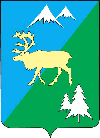 П О С Т А Н О В Л Е Н И ЕАДМИНИСТРАЦИИ БЫСТРИНСКОГО МУНИЦИПАЛЬНОГО РАЙОНА684350, Камчатский край, Быстринскийрайон, с. Эссо, ул. Терешковой, 1, тел/факс 21-330http//essobmr.ru admesso@yandex.ruот 10.11.2022 № 397	В соответствии с Федеральным законом от 06.10.2003 г. №131-ФЗ «Об общих принципах организации местного самоуправления в Российской Федерации», Постановлением администрации Быстринского муниципального района от 11.11.2016 года №417 «Об утверждении порядка принятия решений о разработке муниципальных программ Быстринского муниципального района, их формирования и реализации», Постановлением администрации Быстринского муниципального района от 12.11.2022 года № 360 «О системе управления муниципальными программами Быстринского муниципального района», руководствуясь частью 6 статьей 33 Устава Быстринского муниципального района.ПОСТАНОВЛЯЮ:1. Внести в постановление администрации Быстринского муниципального района от 29.10.2019 № 362 «Об утверждении муниципальной программы «Развитие информационно-технического потенциала муниципальных учреждений и органов местного самоуправления Быстринского муниципального района» следующие изменения:1. Муниципальную программу изложить в редакции согласно приложению к настоящему постановлению.2. Контроль за выполнением настоящего постановления оставляю за собой.3. Настоящее постановление вступает в силу после обнародования и подлежит размещению в информационно-телекоммуникационной сети «Интернет» на официальном сайте органов местного самоуправления Быстринского муниципального района.Глава Быстринского муниципального района						    А.В. Вьюнов_________________________________________________________________ Разослано: дело, прокуратура, МЦБ, финансовый отдел, Машеницкий А.Н.., официальный сайтО внесении изменений в муниципальную программу Быстринского муниципального района «Развитие информационно-технического потенциала муниципальных учреждений и органов местного самоуправления Быстринского муниципального района», утвержденную постановлением администрации Быстринского муниципального района от 29.10.2019 № 362